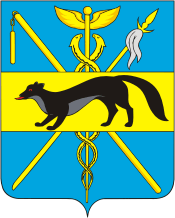 АДМИНИСТРАЦИЯБОГУЧАРСКОГО МУНИЦИПАЛЬНОГО РАЙОНАВОРОНЕЖСКОЙ ОБЛАСТИПОСТАНОВЛЕНИЕот «08» апреля 2024 года  № 183             г. БогучарО внесении изменений в постановление администрации Богучарского муниципального района от 31.10.2023 № 735«Об утверждении административного регламента по предоставлению муниципальной услуги «Предоставление в собственность, аренду, постоянное (бессрочное) пользование, безвозмездное пользование земельного участка, находящегося в муниципальной собственности или государственная собственность на которые не разграничена, без проведения торгов» на территории Богучарского муниципального района Воронежской областиВ соответствии с Федеральными законами: от 06.10.2003 № 131 - ФЗ «Об общих принципах организации местного самоуправления в Российской Федерации», от 27.07.2010 № 210-ФЗ «Об организации предоставления государственных и муниципальных услуг», от 30.12.2020 № 509-ФЗ «О внесении изменений в отдельные законодательные акты Российской Федерации» и постановлением Правительства РФ от 20.07.2021 № 1228 «Об утверждении правил разработки и утверждения административных регламентов предоставления государственных услуг, о внесении изменений в некоторые акты Правительства Российской Федерации и признании утратившими силу некоторых актов и отдельных положений актов Правительства Российской Федерации», Уставом Богучарского муниципального района администрация Богучарского муниципального района  п о с т а н о в л я е т:1. Внести следующие изменения в постановление администрации Богучарского муниципального района от 31.10.2023 № 735 «Об утверждении административного регламента по предоставлению муниципальной услуги «Предоставление в собственность, аренду, постоянное (бессрочное) пользование, безвозмездное пользование земельного участка, находящегося в муниципальной собственности или государственная собственность на которые не разграничена, без проведения  торгов» на территории Богучарского муниципального района Воронежской области»:1.1. Подпункт 1.3 дополнить подпунктом 1.3.8. следующего содержания:       «1.3.8. Гражданам, жилое помещение которых, принадлежащее им на праве собственности или предоставленное им по договору найма, в результате обстрелов со стороны вооруженных формирований Украины и (или) террористических актов утрачено или признано непригодным для проживания, могут быть в порядке, установленном в соответствии с п.2 ст. 39.19 Земельного кодекса Российской Федерации (далее - ЗК РФ), предоставлены в собственность бесплатно земельные участки, находящиеся в государственной или муниципальной собственности, без учета предусмотренного п.1 ст.39.19 ЗК РФ правила об однократности такого предоставления.».2. Настоящее постановление вступает в силу со дня его официального опубликования в Вестнике органов местного самоуправления Богучарского муниципального района и подлежит размещению на официальном сайте администрации Богучарского муниципального района Богучарского муниципального района.3. Контроль за выполнением настоящего постановления возложить на первого заместителя главы администрации Богучарского муниципального района Кожанова А.Ю.Глава Богучарского муниципального района                                                                 В.В.Кузнецов